Expiration Date: XX/XXXXAPPENDIX A - Registration Screen  Shots   Image 1  Self-Assign User ID and Password Page Example 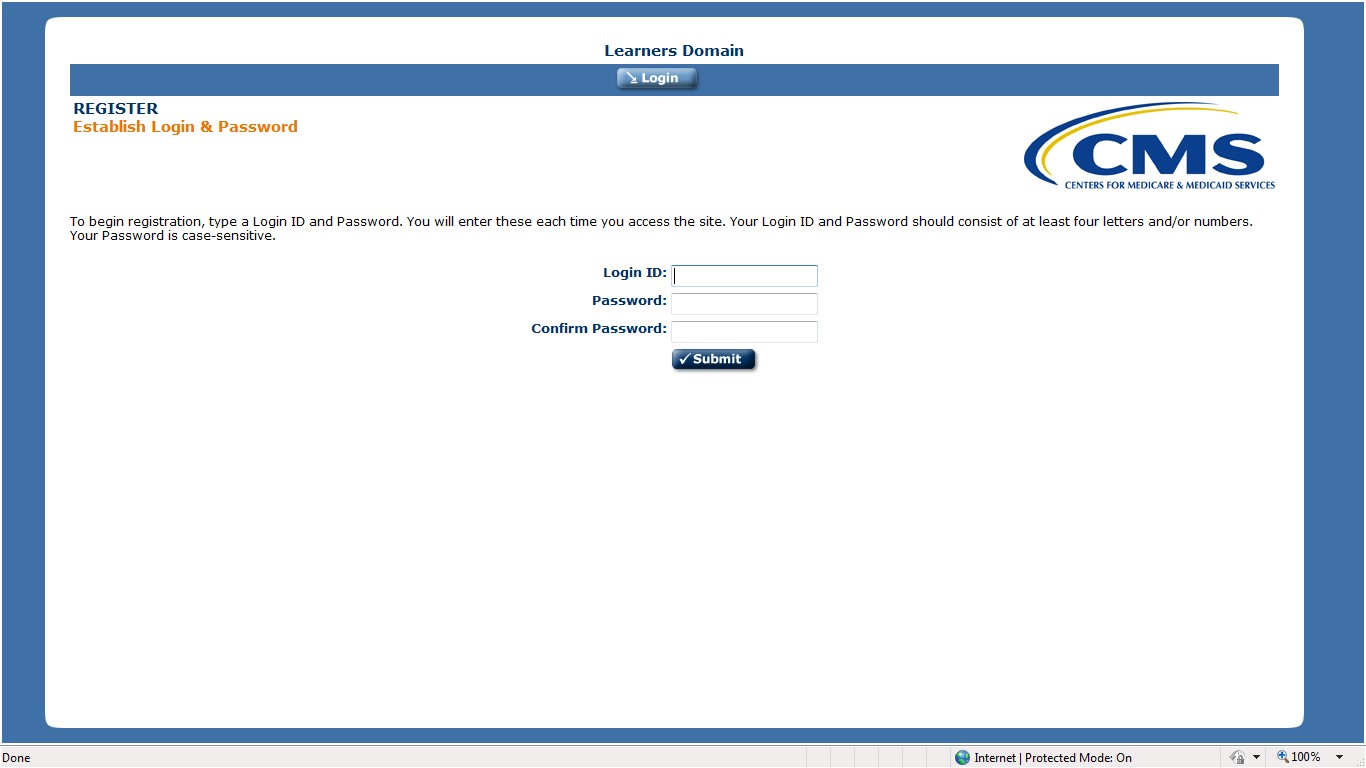 Registration Page Example 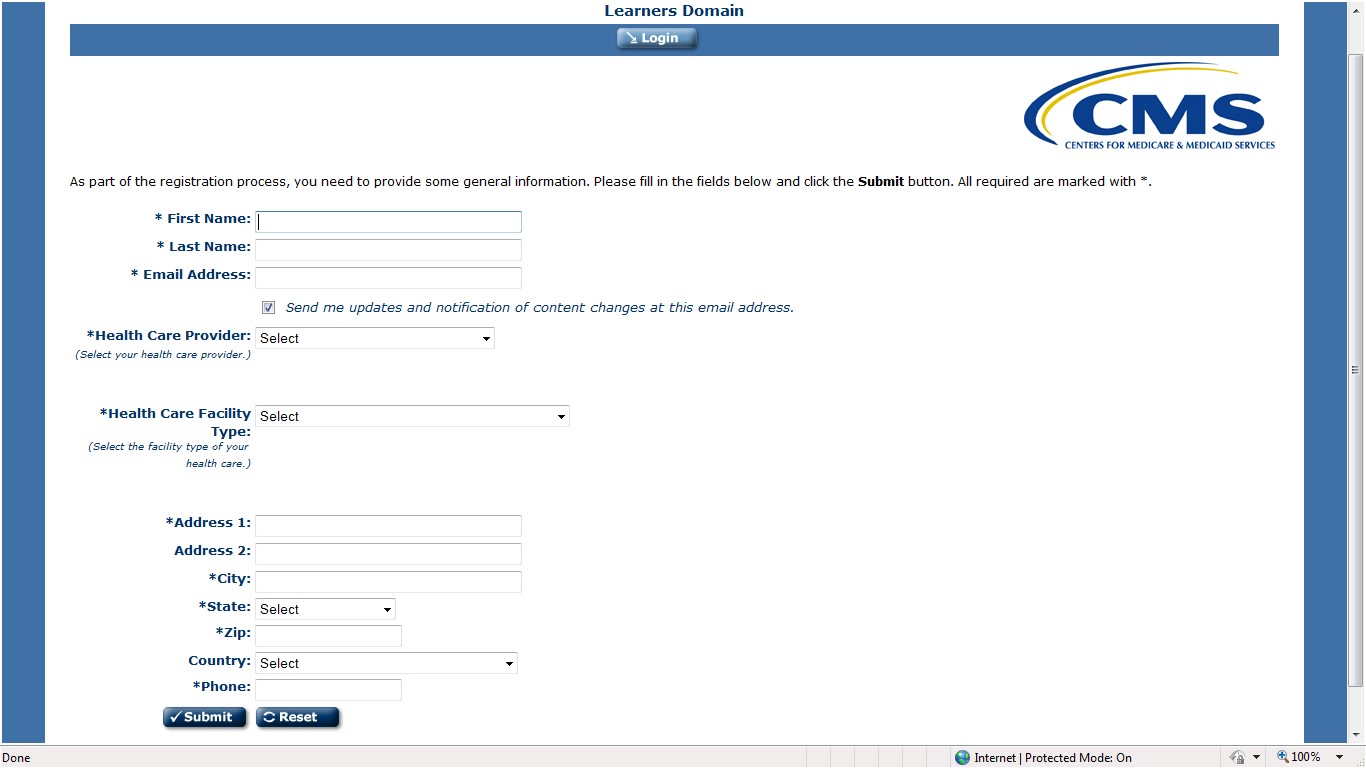 Curriculum Page Example 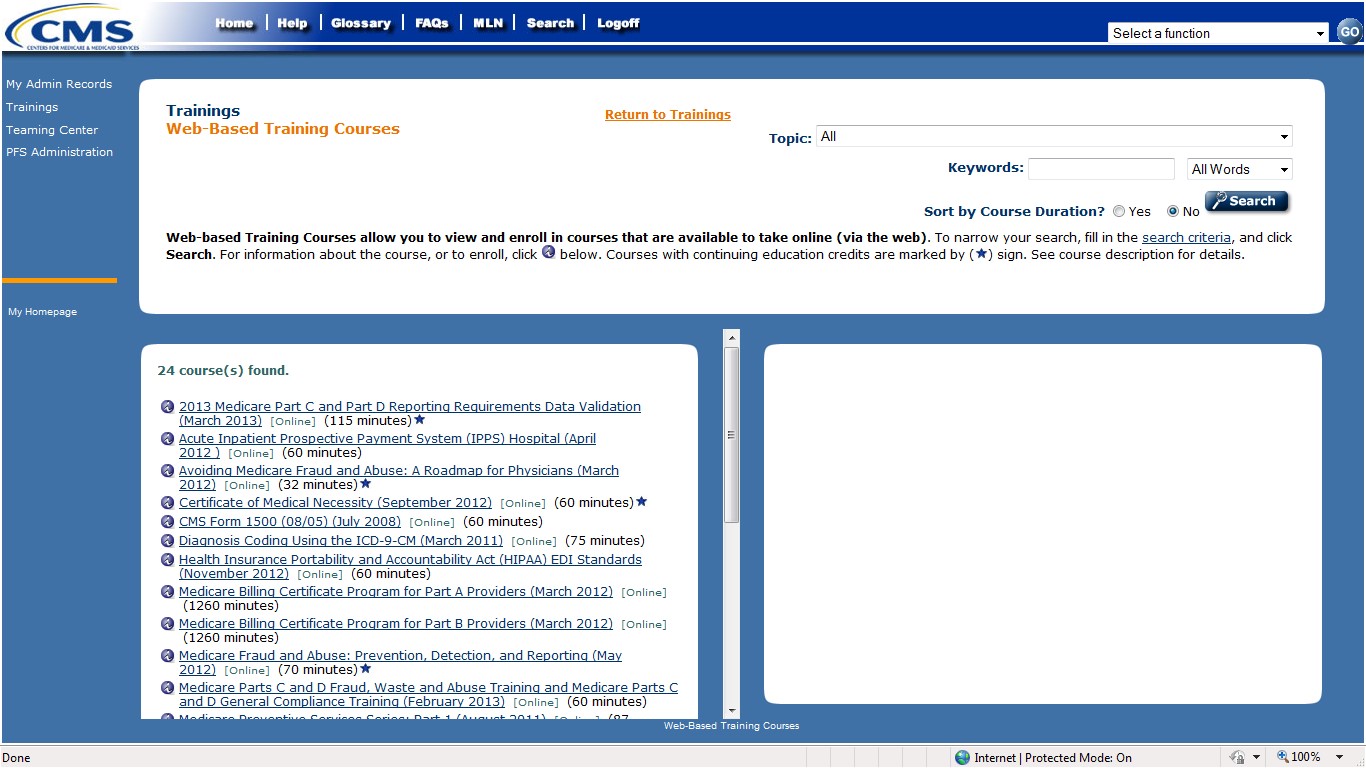 Transcript Page Example 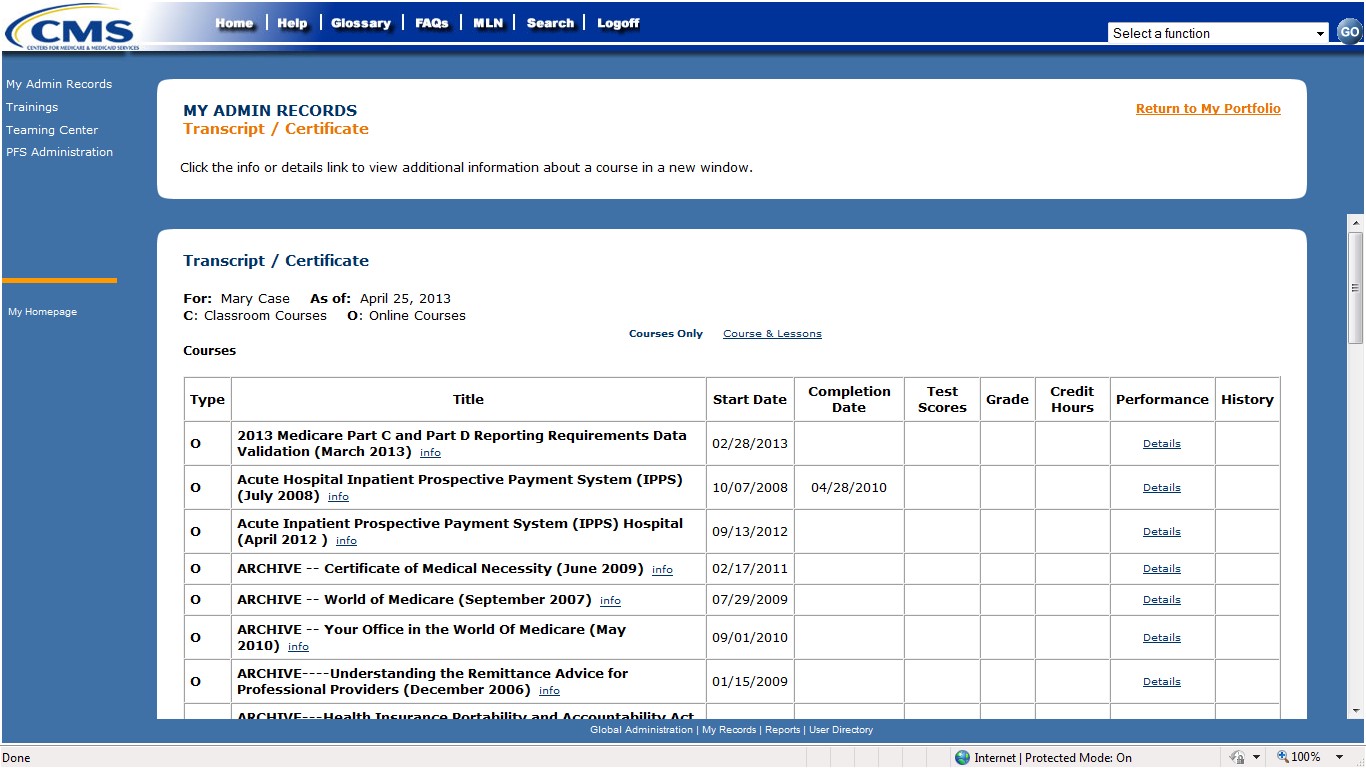 Certificate Example 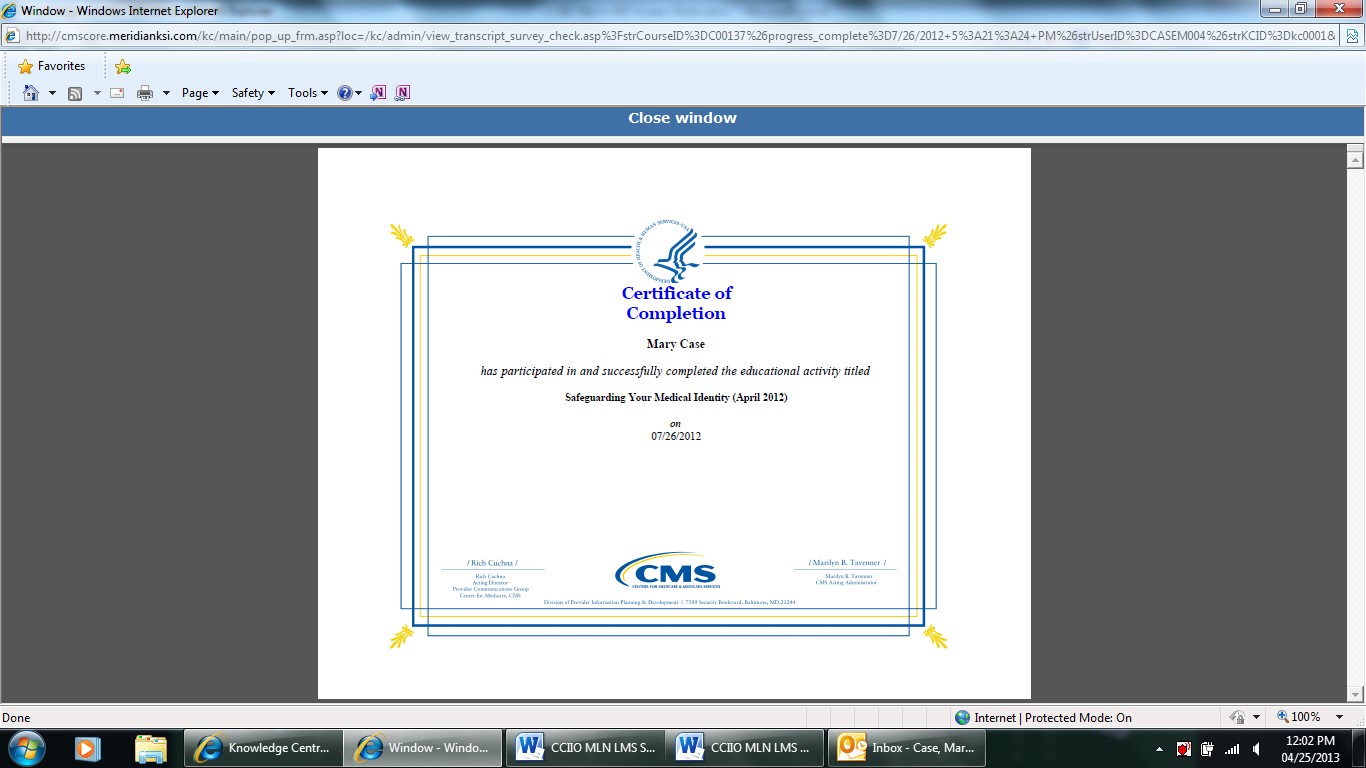 